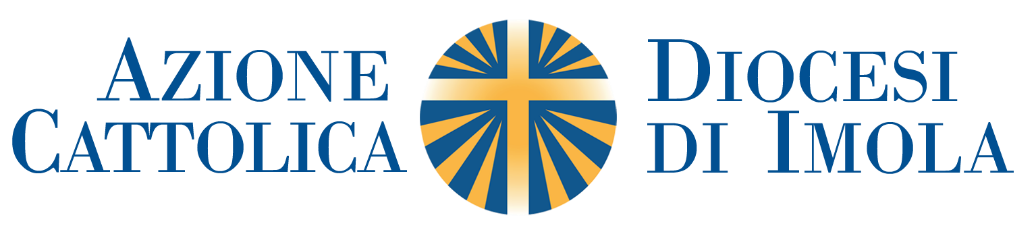 Azione Cattolica diocesi di Imola - Centro DiocesanoPiazza Duomo, 2 – 40026 IMOLA (BO)Tel – fax 0542 23201segreteria@acimola.itaperto il giovedì e il sabato dalle ore 9.30 alle ore 12.30e il martedì dalle ore 16 alle ore 19Scheda di iscrizione al Campo Estivo ACRa ______________________ dal____ al____________ Io sottoscritto/a______________________________, presa attenta visione del Regolamento dei Campi Estivi 2018,AUTORIZZOmio figlio/a (nome) _________________________ (cognome) ________________________________nato a_________________ il____________,residente a ________________ in Via ___________________________ nr._____a partecipare al campo estivo in oggetto e prima della partenza consegnerò la scheda sanitaria e le liberatorie richieste dalla Segreteria del Centro Diocesano di AC.Numeri telefono utili ___________________________ e-mail________________________________PARROCCHIA DI ____________________________________Aderente ACR		SI		NOL’adesione all’ACR, necessaria alla partecipazione (€20,00), è da pagare in Centro diocesano prima della partenza. Versati in data_________________Inoltre autorizzo l’Azione Cattolica di Imola ad utilizzare i dati riportati sulla presente scheda per ogni comunicazione riguardante avvenimenti o notizie utili allo svolgimento dell’attività in oggetto.(D.lgs.  n.196 del 30/06/2003 sulla tutela della pricy)Firma genitore _______________________________________________________Versamento caparra in data____________	€uro_________ Versamento saldo in data_____________	€uro_________ Eventuale sconto fratello/sorella________	€uro_________  TOTALE		€uro_________ 